АКАДЕМИИ ТРУДА И СОЦИАЛЬНЫХ ОТНОШЕНИЙ – 100 ЛЕТ!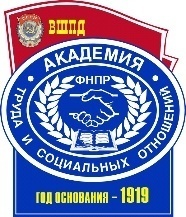 АКАДЕМИЯ ТРУДА И СОЦИАЛЬНЫХ ОТНОШЕНИЙ КУБАНСКИЙ ИНСТИТУТ СОЦИОЭКОНОМИКИ И ПРАВА350062 г. Краснодар, ул. Атарбекова, 42http://kubisep.ru          e-mail: kubisep@atiso.ruтел. 8 (861) 226-23-90, 8(900)231-82-30ПРОВОДИТ НАБОР АБИТУРИЕНТОВ в 2020 г.для получения высшего (второго высшего) образования38.03.01 ЭКОНОМИКА: «БУХУЧЁТ И НАЛОГООБЛОЖЕНИЕ», «ФИНАНСЫ И КРЕДИТ»: заочно38.03.02 МЕНЕДЖМЕНТ: «МЕНЕДЖМЕНТ ОРГАНИЗАЦИИ»: заочно38.03.03 УПРАВЛЕНИЕ ПЕРСОНАЛОМ: заочно38.03.04 ГОСУДАРСТВЕННОЕ И МУНИЦИПАЛЬНОЕ УПРАВЛЕНИЕ: очно, заочно40.03.01 ЮРИСПРУДЕНЦИЯ: очно, очно-заочно, заочноАБИТУРИЕНТЫ, ПОЛУЧИВШИЕ СРЕДНЕЕ ОБЩЕЕ ОБРАЗОВАНИЕ, ПРИНИМАЮТСЯ ПО РЕЗУЛЬТАТАМ ЕГЭЛИЦА, ПОЛУЧИВШИЕ ЛЮБОЕ СРЕДНЕЕ ПРОФЕССИОНАЛЬНОЕ ОБРАЗОВАНИЕ В ТЕХНИКУМЕ, КОЛЛЕДЖЕ, ВУЗе могут поступать на любое направление подготовки, при этом сдают вступительные испытания по трем дисциплинам или представляют результаты ЕГЭ по трем дисциплинам, или сдают вступительные испытания по одной или двум дисциплинам, а по другим дисциплинам представляют результаты ЕГЭ:Экономика, Менеджмент, Управление персоналом, Государственное и муниципальное управление: математика, русский язык, обществознаниеЮриспруденция: обществознание, русский язык, историяЛИЦА, ПОЛУЧИВШИЕ НАЧАЛЬНОЕ ПРОФЕССИОНАЛЬНОЕ ОБРАЗОВАНИЕ ДО 01.01.2014 г. подтверждённое получением среднего общего образования, принимаются на тех же условиях, что и лица, имеющие среднее профессиональное образованиеЛИЦА, ИМЕЮЩИЕ ЛЮБОЕ ВЫСШЕЕ ОБРАЗОВАНИЕ, принимаются по результатам вступительных испытаний ГОСДИПЛОМ ВЫПУСКНИКАМ ВЫДАЕТ АКАДЕМИЯ ТРУДА И СОЦИАЛЬНЫХ ОТНОШЕНИЙ (г. МОСКВА)Занятия проводятся в Кубанском институте социоэкономики и права Академии труда и социальных отношений на современной учебно-материальной базе: мультимедийные аудитории, компьютерные классы, кафедры, библиотека, учебно-методические кабинеты. 90 процентов преподавателей имеют ученые степени. Имеются столовая и общежитие.ОБУЧЕНИЕ ПЛАТНОЕ СТОИМОСТЬ ОБУЧЕНИЯ ЗА 1 ГОД - Экономика, Менеджмент, Управление персоналом: заочно – 40 000руб. Государственное и муниципальное управление: очно – 58 000руб, заочно – 40 000руб. Юриспруденция: очно – 63 000руб, очно-заочно – 53 000руб, заочно – 50 000руб.ПРИГЛАШАЕМ ПРОЙТИ ПРОФЕССИОНАЛЬНУЮ ПЕРЕПОДГОТОВКУна основе новых стандартов по программам:- Государственное и муниципальное управление: организационные, правовые и финансовые аспекты – аудиторных 68 час.- Управление персоналом – аудиторных  68 час.Диплом о профессиональной переподготовке даёт право веденияпрофессиональной деятельностив сфере государственного и муниципального управления, управления персоналом.Присваивается квалификацияАКАДЕМИИ ТРУДА И СОЦИАЛЬНЫХ ОТНОШЕНИЙ – 100 ЛЕТ!АКАДЕМИЯ ТРУДА И СОЦИАЛЬНЫХ ОТНОШЕНИЙ КУБАНСКИЙ ИНСТИТУТ СОЦИОЭКОНОМИКИ И ПРАВА350062 г. Краснодар, ул. Атарбекова, 42http://kubisep.ru          e-mail: kubisep@atiso.ruтел. 8 (861) 226-23-90, 8(900)231-82-30ПРОВОДИТ НАБОР АБИТУРИЕНТОВ в 2020 г.для получения высшего (второго высшего) образования38.03.01 ЭКОНОМИКА: «БУХУЧЁТ И НАЛОГООБЛОЖЕНИЕ», «ФИНАНСЫ И КРЕДИТ»: заочно38.03.02 МЕНЕДЖМЕНТ: «МЕНЕДЖМЕНТ ОРГАНИЗАЦИИ»: заочно38.03.03 УПРАВЛЕНИЕ ПЕРСОНАЛОМ: заочно38.03.04 ГОСУДАРСТВЕННОЕ И МУНИЦИПАЛЬНОЕ УПРАВЛЕНИЕ: очно, заочно40.03.01 ЮРИСПРУДЕНЦИЯ: очно, очно-заочно, заочноАБИТУРИЕНТЫ, ПОЛУЧИВШИЕ СРЕДНЕЕ ОБЩЕЕ ОБРАЗОВАНИЕ, ПРИНИМАЮТСЯ ПО РЕЗУЛЬТАТАМ ЕГЭЛИЦА, ПОЛУЧИВШИЕ ЛЮБОЕ СРЕДНЕЕ ПРОФЕССИОНАЛЬНОЕ ОБРАЗОВАНИЕ В ТЕХНИКУМЕ, КОЛЛЕДЖЕ, ВУЗе могут поступать на любое направление подготовки, при этом сдают вступительные испытания по трем дисциплинам или представляют результаты ЕГЭ по трем дисциплинам, или сдают вступительные испытания по одной или двум дисциплинам, а по другим дисциплинам представляют результаты ЕГЭ:Экономика, Менеджмент, Управление персоналом, Государственное и муниципальное управление: математика, русский язык, обществознаниеЮриспруденция: обществознание, русский язык, историяЛИЦА, ПОЛУЧИВШИЕ НАЧАЛЬНОЕ ПРОФЕССИОНАЛЬНОЕ ОБРАЗОВАНИЕ ДО 01.01.2014 г. подтверждённое получением среднего общего образования, принимаются на тех же условиях, что и лица, имеющие среднее профессиональное образованиеЛИЦА, ИМЕЮЩИЕ ЛЮБОЕ ВЫСШЕЕ ОБРАЗОВАНИЕ, принимаются по результатам вступительных испытаний ГОСДИПЛОМ ВЫПУСКНИКАМ ВЫДАЕТ АКАДЕМИЯ ТРУДА И СОЦИАЛЬНЫХ ОТНОШЕНИЙ (г. МОСКВА)Занятия проводятся в Кубанском институте социоэкономики и права Академии труда и социальных отношений на современной учебно-материальной базе: мультимедийные аудитории, компьютерные классы, кафедры, библиотека, учебно-методические кабинеты. 90 процентов преподавателей имеют ученые степени. Имеются столовая и общежитие.ОБУЧЕНИЕ ПЛАТНОЕ СТОИМОСТЬ ОБУЧЕНИЯ ЗА 1 ГОД - Экономика, Менеджмент, Управление персоналом: заочно – 40 000руб. Государственное и муниципальное управление: очно – 58 000руб, заочно – 40 000руб. Юриспруденция: очно – 63 000руб, очно-заочно – 53 000руб, заочно – 50 000руб.ПРИГЛАШАЕМ ПРОЙТИ ПРОФЕССИОНАЛЬНУЮ ПЕРЕПОДГОТОВКУна основе новых стандартов по программам:- Государственное и муниципальное управление: организационные, правовые и финансовые аспекты – аудиторных 68 час.- Управление персоналом – аудиторных  68 час.Диплом о профессиональной переподготовке даёт право веденияпрофессиональной деятельностив сфере государственного и муниципального управления, управления персоналом.Присваивается квалификация